АДМИНИСТРАЦИЯ ГОРОДА ПЕРМИПОСТАНОВЛЕНИЕот 31 декабря 2015 г. N 1150О СОЗДАНИИ И ИСПОЛЬЗОВАНИИ НА ПЛАТНОЙ ОСНОВЕ ПАРКОВОК ОБЩЕГОПОЛЬЗОВАНИЯ МЕСТНОГО ЗНАЧЕНИЯ ГОРОДА ПЕРМИВ соответствии с федеральными законами от 6 октября 2003 г. N 131-ФЗ "Об общих принципах организации местного самоуправления в Российской Федерации", от 8 ноября 2007 г. N 257-ФЗ "Об автомобильных дорогах и о дорожной деятельности в Российской Федерации и о внесении изменений в отдельные законодательные акты Российской Федерации", решениями Пермской городской Думы от 26 апреля 2022 г. N 78 "Об утверждении Положения о парковках общего пользования местного значения города Перми", от 26 апреля 2022 г. N 79 "Об утверждении Методики расчета размера платы за пользование платными парковками общего пользования местного значения города Перми" администрация города Перми постановляет:(в ред. Постановления Администрации г. Перми от 27.06.2022 N 536)1. Утвердить прилагаемые границы тарифных зон и размер платы за пользование парковками общего пользования местного значения города Перми.(в ред. Постановлений Администрации г. Перми от 12.11.2020 N 1147, от 27.06.2022 N 536)2. Установить режим работы парковок общего пользования местного значения города Перми, с 09.00 час. до 19.00 час. ежедневно, за исключением выходных (суббота и воскресенье) и нерабочих праздничных дней. В случае принятия нормативного правового акта Правительства Российской Федерации о переносе выходных дней на другие дни в очередном календарном году режим работы платных парковок переносится применительно установленным рабочим дням.(в ред. Постановлений Администрации г. Перми от 04.12.2018 N 951, от 27.06.2022 N 536)3. Установить, что размещение транспортных средств на парковках общего пользования местного значения города Перми, является платным в соответствующих границах тарифных зон и размере платы, утвержденных пунктом 1 настоящего Постановления:(в ред. Постановления Администрации г. Перми от 27.06.2022 N 536)3.1. в отношении строки 1 - с 15 августа 2016 г.;3.2. в отношении строки 2 - с 10 сентября 2018 г.;3.3. в отношении строки 3 - с 1 октября 2018 г.;3.4. в отношении строки 4 - с 23 ноября 2020 г.;3.5. в отношении строки 5 - с 01 января 2022 г.;(п. 3.5 введен Постановлением Администрации г. Перми от 22.12.2021 N 1177)3.6. в отношении строки 6 - с 01 июля 2022 г.(п. 3.6 введен Постановлением Администрации г. Перми от 27.06.2022 N 536)(п. 3 в ред. Постановления Администрации г. Перми от 12.11.2020 N 1147)4. Настоящее Постановление вступает в силу с даты официального размещения (опубликования) на официальном сайте муниципального образования город Пермь в информационно-телекоммуникационной сети Интернет.5. Информационно-аналитическому управлению администрации города Перми разместить (опубликовать) настоящее Постановление на официальном сайте муниципального образования город Пермь в информационно-телекоммуникационной сети Интернет.6. Управлению по общим вопросам администрации города Перми обеспечить опубликование постановления в печатном средстве массовой информации "Официальный бюллетень органов местного самоуправления муниципального образования город Пермь".7. Контроль за исполнением постановления возложить на заместителя главы администрации города Перми - начальника управления внешнего благоустройства администрации города Перми Дашкевича А.В.Глава администрации города ПермиД.И.САМОЙЛОВУТВЕРЖДЕНЫПостановлениемадминистрации города Пермиот 31.12.2015 N 1150ГРАНИЦЫ ТАРИФНЫХ ЗОН И РАЗМЕР ПЛАТЫЗА ПОЛЬЗОВАНИЕ ПАРКОВКАМИ ОБЩЕГО ПОЛЬЗОВАНИЯ МЕСТНОГОЗНАЧЕНИЯ ГОРОДА ПЕРМИУТВЕРЖДЕНПостановлениемадминистрации города Пермиот 31.12.2015 N 1150ПЕРЕЧЕНЬПАРКОВОК (ПАРКОВОЧНЫХ МЕСТ), ИСПОЛЬЗУЕМЫХ НА ПЛАТНОЙ ОСНОВЕИ РАСПОЛОЖЕННЫХ НА АВТОМОБИЛЬНЫХ ДОРОГАХ ОБЩЕГО ПОЛЬЗОВАНИЯМЕСТНОГО ЗНАЧЕНИЯ ГОРОДА ПЕРМИИсключен. - Постановление Администрации г. Перми от 12.11.2020 N 1147.УТВЕРЖДЕНЫПостановлениемадминистрации города Пермиот 31.12.2015 N 1150ПЕРЕЧЕНЬ И СРОКИ РЕАЛИЗАЦИИМЕРОПРИЯТИЙ ПО СОЗДАНИЮ ПАРКОВОК (ПАРКОВОЧНЫХ МЕСТ),ИСПОЛЬЗУЕМЫХ НА ПЛАТНОЙ ОСНОВЕ И РАСПОЛОЖЕННЫХНА АВТОМОБИЛЬНЫХ ДОРОГАХ ОБЩЕГО ПОЛЬЗОВАНИЯ МЕСТНОГОЗНАЧЕНИЯ ГОРОДА ПЕРМИИсключен. - Постановление Администрации г. Перми от 12.11.2020 N 1147.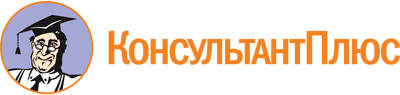 Постановление Администрации г. Перми от 31.12.2015 N 1150
(ред. от 27.06.2022)
"О создании и использовании на платной основе парковок общего пользования местного значения города Перми"Документ предоставлен КонсультантПлюс

www.consultant.ru

Дата сохранения: 06.09.2022
 Список изменяющих документов(в ред. Постановлений Администрации г. Перми от 26.02.2016 N 131,от 04.08.2016 N 555, от 13.06.2017 N 456, от 24.08.2017 N 652,от 15.05.2018 N 301, от 17.08.2018 N 537, от 13.09.2018 N 601,от 04.12.2018 N 951, от 12.11.2020 N 1147, от 22.12.2021 N 1177,от 27.06.2022 N 536)Список изменяющих документов(в ред. Постановления Администрации г. Перми от 27.06.2022 N 536)NN тарифной зоныВид парковки общего пользования местного значения города ПермиГраницы тарифной зоныМеста расположения парковок общего пользования местного значения города ПермиРазмер платы, руб./час1234561101парковка вдоль проезжей частиавтомобильные дороги общего пользования местного значения города Перми на территории, ограниченной:ул. Попова от ул. Окулова до ул. Пушкина;площадью ЦКР;ул. Пушкина от площади ЦКР до ул. Николая Островского;ул. Николая Островского от ул. Пушкина до ул. Советской;ул. Советской от ул. Николая Островского до ул. Максима Горького;ул. Максима Горького от ул. Советской до ул. Монастырской;ул. Монастырской от площади Пермь I до ул. Газеты "Звезда";ул. Газеты "Звезда" от ул. Монастырской до ул. Окулова;ул. Окулова от ул. Газеты "Звезда" до ул. Поповапарковки, используемые на платной основе, располагаются на следующих участках автомобильных дорог общего пользования местного значения города Перми:ул. Попова от ул. Окулова до ул. Пушкина;площадь ЦКР;ул. Осинская от ул. Окулова до ул. Петропавловской;ул. Куйбышева от ул. Окулова до ул. Пушкина;Тополевый переулок от ул. Советской до ул. Петропавловской;Комсомольский проспект от ул. Окулова до ул. Пушкина;ул. Газеты "Звезда" от ул. Окулова до ул. Пушкина;ул. Сибирская от ул. Монастырской до ул. Пушкина;ул. 25-го Октября от ул. Монастырской до ул. Пушкина;ул. Максима Горького от ул. Монастырской до ул. Пушкина;ул. Николая Островского от ул. Советской до ул. Пушкина;ул. Окулова от ул. Газеты "Звезда" до ул. Попова;ул. Монастырская от площади Пермь I до ул. Попова;ул. Советская от ул. Николая Островского до ул. Попова;ул. Петропавловская от ул. Николая Островского до ул. 25-го Октября;ул. Петропавловская от ул. Сибирской до ул. Попова;ул. Ленина от ул. Николая Островского до ул. Попова;ул. Пермская от ул. Николая Островского до дома N 27 по Комсомольскому проспекту;ул. Пермская от ул. Куйбышева до ул. Попова;ул. Екатерининская от ул. Николая Островского до ул. Попова;ул. Луначарского от ул. Николая Островского до ул. Попова;ул. Пушкина от ул. Николая Островского до ул. Попова20,002101парковка вдоль проезжей частиавтомобильные дороги общего пользования местного значения города Перми на территории, ограниченной:ул. Пушкина от ул. Николая Островского до Комсомольского проспекта;Комсомольским проспектом от ул. Пушкина до ул. Революции;ул. Революции от Комсомольского проспекта до ул. Николая Островского;ул. Николая Островского от ул. Революции до ул. Пушкина.Автомобильные дороги общего пользования местного значения города Перми на территории, ограниченной:ул. Крисанова от ул. Пушкина до ул. Окулова;ул. Окулова от ул. Крисанова до ул. Попова;ул. Попова от ул. Окулова до ул. Пушкина;ул. Пушкина от ул. Попова до ул. Крисанова.Автомобильные дороги общего пользования местного значения города Перми на территории, ограниченной:ул. Ленина от ул. Николая Островского до ул. Клименко;ул. Клименко от ул. Ленина до ул. Петропавловской;ул. Петропавловской от ул. Клименко до ул. Николая Островского;ул. Николая Островского от ул. Петропавловской до ул. Ленинапарковки, используемые на платной основе, располагаются на следующих участках автомобильных дорог общего пользования местного значения города Перми:Комсомольский проспект от ул. Пушкина до ул. Революции;ул. Газеты "Звезда" от ул. Пушкина до ул. Краснова;ул. Сибирская от ул. Пушкина до ул. Революции;ул. 25-го Октября от ул. Пушкина до ул. Революции;ул. Максима Горького от ул. Пушкина до ул. Революции;ул. Николая Островского от ул. Пушкина до ул. Революции;ул. Краснова от Комсомольского проспекта до ул. Сибирской;ул. Малая Ямская от ул. 25-го Октября до ул. Максима Горького;ул. Малышева от ул. 25-го Октября до ул. Николая Островского;ул. Революции от Комсомольского проспекта до ул. Николая Островского;ул. Крисанова от ул. Окулова до ул. Пушкина;ул. Борчанинова от ул. Пушкина до ул. Петропавловской;ул. Свердловская от ул. Окулова до ул. Монастырской;ул. Окулова от ул. Крисанова до ул. Попова;ул. Монастырская от ул. Крисанова до ул. Попова;ул. Петропавловская от ул. Крисанова до ул. Попова;ул. Ленина от ул. Крисанова до ул. Попова;ул. Пермская от ул. Крисанова до ул. Попова;ул. Екатерининская от ул. Крисанова до ул. Попова;ул. Луначарского от ул. Крисанова до ул. Попова;ул. Пушкина от ул. Крисанова до ул. Попова;ул. Клименко от ул. Петропавловской до ул. Ленина;ул. Ленина от ул. Николая Островского до ул. Клименко;ул. Петропавловская от ул. Николая Островского до ул. Клименко20,003101парковка вдоль проезжей частиавтомобильные дороги общего пользования местного значения города Перми на территории, ограниченной:ул. Революции от ул. Николая Островского до Комсомольского проспекта;Комсомольским проспектом от ул. Революции до ул. Полины Осипенко;ул. Полины Осипенко от Комсомольского проспекта до ул. Сибирской;ул. Сибирской от ул. Полины Осипенко до ул. Белинского;площадью Карла Маркса;ул. Чернышевского от площади Карла Маркса до ул. Николая Островского;ул. Николая Островского от ул. Чернышевского до ул. Революции;ул. Краснова от ул. Пушкина до Комсомольского проспектапарковки, используемые на платной основе, располагаются на следующих участках автомобильных дорог общего пользования местного значения города Перми:Комсомольский проспект от ул. Революции до ул. Полины Осипенко;ул. Газеты "Звезда" от ул. Революции до ул. Полины Осипенко;ул. Сибирская от ул. Революции до ул. Белинского;технический проезд по ул. Сибирской от ул. Тимирязева до ул. Белинского;площадь Карла Маркса;ул. 25-го Октября от ул. Революции до ул. Красноармейской 1-й;ул. 25-го Октября от ул. Белинского до ул. Чернышевского;ул. Максима Горького от ул. Революции до ул. Красноармейской 1-й;ул. Максима Горького от ул. Белинского до ул. Чернышевского;ул. Сергея Суханова от ул. Красноармейской 1-й до ул. Белинского;ул. Николая Островского от ул. Революции до ул. Чернышевского;ул. Швецова от Комсомольского проспекта до ул. Николая Островского;ул. Тимирязева от Комсомольского проспекта до ул. Газеты "Звезда";ул. Тимирязева от ул. 25-го Октября до ул. Николая Островского;ул. Красноармейская 1-я от Комсомольского проспекта до ул. 25-го Октября;ул. Красноармейская 1-я от ул. Максима Горького до ул. Николая Островского;ул. Полины Осипенко от Комсомольского проспекта до ул. 25-го Октября;ул. Белинского от ул. Николая Островского до площади Карла Маркса;ул. Чернышевского от площади Карла Маркса до ул. Николая Островского;ул. Краснова от ул. Пушкина до Комсомольского проспекта20,004101парковка вдоль проезжей частиавтомобильные дороги общего пользования местного значения города Перми на территории, ограниченной:ул. Глеба Успенского от Комсомольского проспекта до ул. Пионерской.Автомобильные дороги общего пользования местного значения города Перми на территории, ограниченной:ул. Газеты "Звезда" от ул. Полины Осипенко до ул. Белинского.Автомобильные дороги общего пользования местного значения города Перми на территории, ограниченной:ул. Екатерининской от ул. Парковой до ул. Николая Островского;ул. Николая Островского от ул. Екатерининской до ул. Пермской;ул. Пермской от ул. Николая Островского до ул. Клименко;ул. Клименко от ул. Пермской до ул. Ленина;ул. Ленина от ул. Клименко до ул. Суксунской;ул. Суксунской от ул. Ленина до ул. Разгуляйской 2-й;ул. Разгуляйской 2-й от ул. Суксунской до ул. Парковой;ул. Парковой от ул. Разгуляйской 1-й до ул. Екатерининскойпарковки, используемые на платной основе, располагаются на следующих участках автомобильных дорог общего пользования местного значения города Перми:ул. Глеба Успенского от Комсомольского проспекта до ул. Пионерской;ул. Газеты "Звезда" от ул. Полины Осипенко до ул. Белинского;ул. Екатерининская от ул. Парковой до ул. Николая Островского;ул. Пермская от ул. Ленина до ул. Николая Островского;ул. Ленина от ул. Парковой до ул. Клименко;ул. Разгуляйская 2-я от ул. Парковой до ул. Суксунской;ул. Клименко от ул. Ленина до ул. Пермской;ул. Клименко от ул. Пермской до ул. Екатерининской;ул. Суксунская от ул. Разгуляйской 2-й до ул. Ленина;ул. Малая Парковая от ул. Разгуляйской 2-й до ул. Ленина;ул. Парковая от ул. Разгуляйской 1-й до ул. Ленина20,005101парковка вдоль проезжей частиавтомобильные дороги общего пользования местного значения города Перми на территории, ограниченной:ул. Пионерской от ул. Глеба Успенского до ул. Белинского;ул. Полины Осипенко от ул. Пионерской до Комсомольского проспекта;ул. Белинского от ул. Пионерской до Комсомольской площадипарковки, используемые на платной основе, располагаются на следующих участках автомобильных дорог общего пользования местного значения города Перми:ул. Пионерская от ул. Глеба Успенского до ул. Белинского;ул. Полины Осипенко от ул. Пионерской до Комсомольского проспекта;ул. Белинского от ул. Пионерской до Комсомольской площади20,006101парковка вдоль проезжей частиавтомобильные дороги общего пользования местного значения города Перми на территории, ограниченной:ул. Революции от ул. Николая Островского до бульвара Гагарина;ул. Орской от ул. Николая Островского до ул. Рабоче-Крестьянской;ул. Тихой от ул. Николая Островского до ул. Рабоче-Крестьянской;ул. Клименко от ул. Пушкина до ул. Екатерининской;ул. Пушкина от ул. Клименко до ул. Николая Островского;ул. Луначарского от ул. Клименко до ул. Николая Островского;ул. Достоевского от ул. Николая Островского до ул. Клименко.Автомобильные дороги общего пользования местного значения города Перми на территории, ограниченной:ул. Красноармейской 1-й от ул. 25-го Октября до ул. Максима Горького;ул. 25-го Октября от ул. Красноармейской 1-й до ул. Белинскогопарковки, используемые на платной основе, располагаются на следующих участках автомобильных дорог общего пользования местного значения города Перми:ул. Революции от ул. Николая Островского до бульвара Гагарина;ул. Орская от ул. Николая Островского до ул. Рабоче-Крестьянской;ул. Тихая от ул. Николая Островского до ул. Рабоче-Крестьянской;ул. Клименко от ул. Пушкина до ул. Екатерининской;ул. Пушкина от ул. Клименко до ул. Николая Островского;ул. Луначарского от ул. Клименко до ул. Николая Островского;ул. Достоевского от ул. Николая Островского до ул. Клименко;ул. Красноармейская 1-я от ул. 25-го Октября до ул. Максима Горького;ул. 25-го Октября от ул. Красноармейской 1-й до ул. Белинского20,00